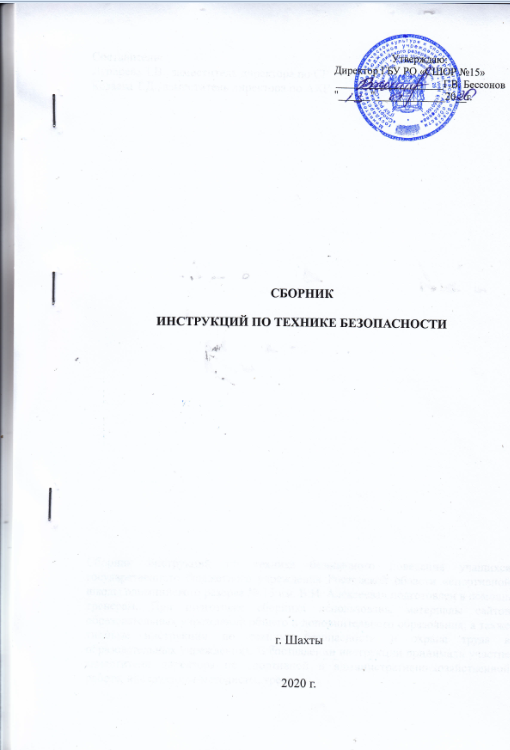 Составители:Лупарева Т.В., заместитель директора по СРКозаева Т.Д., заместитель директора по АХРСборник инструкций по технике безопасного поведения учащихся государственного бюджетного учреждения Ростовской области «спортивной школы олимпийского резерва № 15 им. В.И. Алексеева» подготовлен в помощь тренерам. При подготовке сборника использованы материалы сайтов образовательных учреждений общего и дополнительного образования, а также типовые инструкции по технике безопасности и охране труда в образовательных учреждениях. В составлении инструкции принимали участие заместители директора по спортивной и административно-хозяйственной работе, инструкторы-методисты, тренеры.С О Д Е Р Ж А Н И Е:ВВЕДЕНИЕ………………………………………………………………..5ИНСТРУКЦИЯ №1  Техника безопасности для учащихся,занимающихся в спортивном зале…………………………….…......…..6ИНСТРУКЦИЯ №2 Техника безопасности для учащихся настадионе…………………………………………………………………....7ИНСТРУКЦИЯ №3 Инструкция по соблюдению мер безопасности призанятиях в тренажерном зале…………….....…………………………..8ИНСТРУКЦИЯ №4 Техника безопасности для учащихся на занятияхпо тхэквондо…………………………………………….…….……...…..9ИНСТРУКЦИЯ №5 Техника безопасности для учащихся на занятияхобщей физической подготовкой….………………………………..........10ИНСТРУКЦИЯ №6 Техника безопасности для учащихся на занятияхпо велосипедному спорту….……………...………………………..........12ИНСТРУКЦИЯ №7 Правила безопасности на занятиях по стрелковойподготовке для учащихся ….…………………...….......…………..........13ИНСТРУКЦИЯ №8 Техника безопасности для учащихся на занятияхпо греко-римской борьбе ….. …...….…………………...….......……....15ИНСТРУКЦИЯ №9 Техника безопасности для учащихся на занятияхпо тяжелой атлетике . . . . . . . . . . . . . . . . . . . . . . . . . . . . . . . . . . . . . . . .. 17ИНСТРУКЦИЯ №10 Правила безопасного поведения учащихсяна дорогах и на транспорте ….…………………...….......…………......19ИНСТРУКЦИЯ №11 Правила безопасного поведения для учащихся вчрезвычайных ситуациях и при угрозе осуществлениитеррористического акта ….…………………...….......……………........20ИНСТРУКЦИЯ №12 Техника безопасности для учащихся привозникновении пожара ….…………………...….......……………..........21ИНСТРУКЦИЯ №13 Правила электробезопасности для учащихся….22ИНСТРУКЦИЯ №14Техника безопасности для учащихся во времяспортивных соревнований….…………………...….......…………….....23ИНСТРУКЦИЯ №15 Правила безопасности для учащихся во времяпоездок….…………………...….......…………….....................................24ИНСТРУКЦИЯ №16 Правила поведения на каникулах….………… . .26ИНСТРУКЦИЯ №17 Профилактика негативных ситуаций во дворе, наулицах, дома и в общественных местах….…………………...…...........29ИНСТРУКЦИЯ №18 Меры безопасности при проведении массовыхмероприятий….…………………...….......………………………...........31	ВВЕДЕНИЕ	Под техникой безопасности учащихся в спортивной школе подразумевается комплекс мероприятий организационного и технического характера, направленных на создание безопасных условий и предотвращение несчастных случаев в ходе тренировочного процесса.	За безопасность обучающихся на занятиях несет ответственность тренер, поэтому все работники должны быть обеспечены инструкциями по технике безопасной организации занятий. С этой целью разработан предлагаемый сборник инструкций по технике безопасности как на тренировочных занятиях, так и во время соревнований, организационно-массовых мероприятий, поездок, экскурсий, походов и т.д., а также в случаях возникновения чрезвычайных ситуаций.	Тренерам следует с особым вниманием относиться к вопросам безопасности обучающихся, т.к. от этого зависят жизнь и здоровье детей. Чтобы уберечь обучающихся от несчастных случаев, тренеры должны систематически проводить инструктажи по технике безопасности. Согласно указаниям к ведению журнала учета групповых занятий спортивной школы, тренер обязан проводить с обучающимися инструктаж по технике безопасности минимум один раз в квартал и отмечать это в журнале на специально отведенных страницах. Помимо этого инструктаж проводится перед поездками на соревнования, перед проведением массовых мероприятий и т.д. ИНСТРУКЦИЯ № 1Техника безопасности для учащихся,занимающихся в спортивном залеI. Общие требования безопасности1. Соблюдение данной инструкции обязательно для всех учащихся, занимающихся в спортивном зале.2. К занятиям спортом допускаются учащиеся, прошедшие медицинский осмотр и инструктаж по технике безопасности.3. Допускаются к занятиям в спортивном зале учащиеся только вспортивной одежде и обуви с нескользкой подошвой.4. Запрещается входить в спортивный зал в верхней одежде.5. Учащимся необходимо соблюдать личную гигиену.6. Учащимся не разрешается заносить в спортзал портфели и сумки.7. Учащиеся должны помнить, что травмоопасность в спортивном залеповышается при несоблюдении ТБ (травмирование рук, суставов,ушибы), а также при работе на неисправных и неподготовленныхспортивных снарядах и с неисправным спортивным инвентарем.8. Ознакомиться с путями эвакуации в чрезвычайных ситуациях.II. Требования безопасности перед началом занятий1. Переодеться в спортивную одежду в раздевалке.2. Не входить в спортивный зал без разрешения тренера.3. Спокойно, не торопясь, соблюдая дисциплину и порядок, войти вспортзал.4. Не включать самостоятельно электроосвещение.5. Не открывать дверь для проветривания без указания тренера.6. Не передвигать спортивное оборудование и снаряды без указания тренера.7. Внимательно прослушать инструктаж по ТБ при занятиях повыбранному виду спорта.III. Требования безопасности во время занятий1. Не приступать к выполнению упражнений и учебных заданий без команды тренера.2. Не выполнять упражнения на спортивных снарядах без подложенных матов.3. Перед работой на снарядах протереть их сухой, чистой тканью.4. Не забывать о подстраховке друг друга во время выполнения упражнений.5. Нельзя метать мячи навстречу друг другу, в работе пары должен быть один мяч.6. Не выполнять упражнения, не предусмотренные заданием тренера.7. Соблюдать дисциплину и порядок на занятии.8. Не уходить с занятия без разрешения тренера.9. Перед выполнением упражнения необходимо убедиться в отсутствии близко стоящих к снаряду учащихся.IV. Требования безопасности при плохом самочувствии и ваварийных ситуациях1. При плохом самочувствии и внезапном заболевании прекратитьзанятия и сообщить об этом тренеру.2. В случае травматизма сообщить тренеру.3. При возникновении аварийных ситуаций, пожара по указанию тренера быстро, без паники, покинуть помещение спортивного зала по путям эвакуации.V. Требования безопасности по окончании занятий1. Выходить из спортзала по команде тренера спокойно, не торопясь.2. Вымыть с мылом руки, умыться или принять душ.3. Снять спортивную форму, обувь, использовать её только для занятий спортом.ИНСТРУКЦИЯ № 2Техника безопасности для учащихся на стадионеI. Общие требования безопасности1. Соблюдение данной инструкции обязательно для всех учащихся, занимающихся на стадионе.2. К занятиям допускаются учащиеся, прошедшие медицинский осмотр и инструктаж по технике безопасности.3. На стадионе заниматься только в спортивной одежде и обуви с нескользкой подошвой.4. Учащимся необходимо соблюдать личную гигиену.5. Занятия проводятся при сухой, тёплой погоде.6. При температуре воздуха ниже +10 град. заниматься в спортивных костюмах.II. Требования безопасности перед началом занятий1.Надеть спортивную одежду и спортивную обувь с нескользкойподошвой.2.Внимательно прослушать инструктаж по ТБ на данном занятии.3.Провести разминку.III. Требования безопасности во время занятий1. Не приступать к выполнению упражнений без команды тренера.2. Не выполнять упражнения, не убедившись в их безопасности для себя и окружающих.3. Не выполнять упражнения, не предусмотренные заданием тренера.4. Соблюдать дисциплину и порядок на занятии.5. Не снимать спортивную обувь, не бегать босиком.6. Во время спортивной игры избегать столкновения.7. Не покидать стадион без разрешения тренера.IV. Требования безопасности в чрезвычайных ситуациях1. При плохом самочувствии и внезапном заболевании прекратить занятия и сообщить об этом тренеру.2. В случае травматизма сообщить тренеру.3. При резком ухудшении погоды прекратить занятия на стадионе, вернуться в спортивный зал.4. При возникновении чрезвычайных ситуаций по указанию тренера быстро, без паники, покинуть стадион.V. Требования безопасности по окончании занятий1. Убрать спортивный инвентарь в места для его хранения.2. Уходить со стадиона после разрешения тренера спокойно, не торопясь.3. Обо всех недостатках, замеченных во время занятий, сообщить тренеру.ИНСТРУКЦИЯ № 3Инструкция по соблюдению мер безопасности при занятиях втренажерном залеI. Общие требования безопасности1. К занятиям в тренажерном зале допускаются обучающиеся, прошедшие медицинский осмотр и инструктаж по технике безопасности.2. Обучающиеся подготовительной и специальной медицинских группк занятиям в тренажерном зале не допускаются.3. Обучающиеся должны соблюдать правила использования тренажеров, режим занятий и отдыха.4. При проведении занятий в тренажерном зале возможно воздействиена обучающихся следующих опасных факторов:- травмы при проведении занятий на неисправных, непрочно установленных и незакрепленных тренажерах;- травмы при нарушении правил использования тренажеров, а также при нарушениях установленных режимов занятий и отдыха.5.Посещать занятия в тренажерном зале необходимо в спортивной одежде и спортивной обуви с нескользкой подошвой.6. Учащимся необходимо знать, что тренажерный зал оснащен:- медаптечкой, укомплектованной необходимыми медикаментами и перевязочными средствами для оказания первой помощи при травмах;- огнетушителем; - автоматической системой пожарной сигнализации;- приточно-вытяжной вентиляцией.7. Учащиеся должны знать правила пожарной безопасности и места расположения первичных средств пожаротушения.8. Учащиеся должны знать инструкции о работе на каждом тренажере.9. О каждом несчастном случае пострадавший учащийся или очевидецнесчастного случая обязан немедленно сообщить тренеру, который информирует о несчастном случае администрацию учреждения ипринимает меры по оказанию первой помощи пострадавшему.10. Во время занятий в тренажерном зале обучающиеся должнысоблюдать правила ношения спортивной одежды и спортивной обуви,правила личной гигиены.II. Требования безопасности перед началом занятий1. Надеть спортивную одежду и спортивную обувь с нескользкой подошвой.2. Снять с себя предметы, представляющие опасность для занимающихся (серьги, браслеты, часы и т. д.).3. Под руководством тренера проверить исправность и надежность установки и крепления всех тренажеров, подготовить инвентарь и оборудование, необходимые для проведения занятия.4. Запрещается входить в тренажерный зал без разрешения тренера, самостоятельно брать и пользоваться без разрешения тренажерами, спортивным, специальным или другим инвентарём.5. Прослушать целевой инструктаж по безопасным приемам занятий на тренажерах.III. Требования безопасности во время занятий1. Начинать выполнение упражнений на тренажерах и заканчивать их только по команде (сигналу) тренера.2. Не выполнять упражнения на неисправных, непрочно установленных и ненадежно закрепленных тренажерах.3. Соблюдать дисциплину, строго выполнять правила использованиятренажеров, учитывая их конструктивные особенности.4. Внимательно слушать и выполнять все команды (сигналы) тренера,самовольно не предпринимать никаких действий.5. Соблюдать установленные режимы занятий и отдыха.IV. Требования безопасности по окончании занятий1. Привести в исходное положение все тренажеры, проверить ихисправность, провести влажную уборку.2. Проветрить тренажерный зал и провести влажную уборку.3. Организованно покинуть место проведения занятия.4. Снять спортивную форму и спортивную обувь.5. Принять душ или тщательно вымыть лицо и руки с мылом.V. Требования безопасности в чрезвычайных ситуациях1. При возникновении неисправности в работе тренажера или его поломке прекратить занятия на тренажере, сообщить об этом тренеру. Занятия продолжать только после устранения неисправности тренажера.2. При получении травмы учащийся должен немедленно сообщить об этом тренеру, совместно с ним оказать первую помощь пострадавшему, при необходимости отправить его в ближайшее лечебное учреждение.3. При возникновении пожара немедленно эвакуировать учащихся изтренажерного зала, сообщить о пожаре в ближайшую пожарную частьи приступить к тушению пожара с помощью первичных средств пожаротушения.4. При возникновении чрезвычайной ситуации сохранять спокойствие и выполнять указания педагога.ИНСТРУКЦИЯ № 4Техника безопасности для учащихся на занятиях по тхэквондоI. Общие требования безопасности1. К занятиям по тхэквондо допускаются лица, прошедшие инструктажпо технике безопасности, медицинский осмотр и не имеющие противопоказаний по состоянию здоровья.2. Занятия по тхэквондо должны проводиться в специальной форме - дабог.3. Учащиеся должны бережно относиться к спортивному инвентарю иоборудованию и использовать его по назначению.4. Не разрешается посещать занятия при физических недомоганиях, переутомлениях, травмах и различных заболеваний.5. В процессе занятий учащиеся должны соблюдать рекомендации тренера по изучению тхэквондо, ношению спортивной одежды, правила личной гигиены.6. Учащиеся должны знать правила поведения (этикет) тхэквондо.7. Учащиеся должны соблюдать правила пожарной безопасности, знать места расположения первичных средств пожаротушения.8. Опасность возникновения травм:- при применении запрещенных приемов;- травмы при падениях и столкновениях;- выполнение упражнений без разминки.II. Требования безопасности перед началом занятий1. Одеть специальную форму - дабог, пояс следует завязать установленным образом так, чтобы оба конца были выше колена.2. Перед основными упражнениями тщательно выполнить разминку.3. Снять все украшения: медальоны, цепочки, крестики, серьги, кольцаи прочие предметы из металла или твердого пластика.4. Длинные волосы завязать резинкой так, чтобы при резких движениях они не попадали в глаза. Запрещается завязывать волосы заколками из металла или твердого пластика.5. При отработке парных технических действий с элементами спортивных единоборств у учащихся должна быть личная защитная экипировка (щитки на голень и предплечье, бандаж (ракушка), защитный жилет (протектор), защитный шлем, перчатки, футы на стопу.6. Вход в зал без тренера воспрещается.III. Требования безопасности во время занятий1. Во время занятий следует соблюдать правила поведения (этикет) иправила соревнований по тхэквондо.2. При изучении элементов техники тхэквондо все действия выполнятьтолько по указанию тренера.3. Строго запрещается делать травмоопасные действия.4. Тщательно изучать и применять страховочные действия при падениях во избежание травмы.5. Внимательно слушать и выполнять все команды тренера.6. Воспрещается покидать зал во время тренировки без разрешения тренера.7. При выполнении упражнений потоком (один за другим) во время разминки и в другие моменты соблюдать достаточные интервалы, чтобы избежать столкновений.9. Учащиеся должны уважать своих товарищей по секции и умышленно не причинять им моральных и физических травм.10. Учащиеся при выполнении парных физических и технических действий должны быть внимательным к своему товарищу, а также к самому себе во избежание физических травм, а при угрозе возникновения таких травм, своевременно сообщить об этом своему товарищу или тренеру.11. Запрещается жевать жевательную резинку.IV. Требования безопасности в чрезвычайных ситуациях1. При возникновении неисправности спортивного оборудования сообщить об этом тренеру.2. При получении травмы или ухудшении самочувствия прекратитьзанятия и поставить об этом в известность тренера.3. При возникновении чрезвычайной ситуации сохранять спокойствиеи выполнять все указания тренера.V. Требования безопасности по окончанию занятий1. Под руководством тренера убрать спортивный инвентарь в местаего хранения.2. Организованно покинуть место проведения занятий по разрешениютренера.3. Снять дабог, принять душ или вымыть лицо и руки с мылом. Еслиспортсмен занимался босиком, тогда следует вымыть и ноги.ИНСТРУКЦИЯ № 5Техника безопасности для учащихся на занятиях общей физическойподготовкойI. Общие требования безопасности1. К занятиям по общей физической подготовке допускаются лица, прошедшие инструктаж по технике безопасности, медицинский осмотр и не имеющие противопоказаний по состоянию здоровья.2. Занятия по общей физической подготовке должны проводиться в спортивной форме и спортивной обуви.3. Учащиеся должны соблюдать правила пожарной безопасности, знать места расположения первичных средств пожаротушения.4. Учащиеся должны соблюдать правила личной гигиены.5. Опасность возникновения травм:- при выполнении упражнений без разминки;- при падениях и столкновениях.II. Требования безопасности перед началом занятий1. Надеть спортивную форму и спортивную обувь с нескользкой подошвой.2. Снять с себя предметы, представляющие опасность для других занимающихся (серьги, браслеты, часы и т. д.).3. Под руководством тренера подготовить инвентарь и оборудование,необходимые для проведения занятия.4. Запрещается входить в зал без разрешения тренера, самостоятельно брать и пользоваться без разрешения спортивным, специальным или другим инвентарём.III. Требования безопасности во время занятий1. Внимательно слушать объяснение упражнения и аккуратно выполнять задания.2. Выполнять упражнения с исправным инвентарём и заниматься на исправных тренажерах.3. При поточном выполнении упражнений (один за другим) соблюдатьдостаточные интервалы, чтобы не было столкновений.4. Соблюдать правила использования тренажеров, учитывая их конструктивные особенности.6. Не покидать место проведения занятия без разрешения тренера.IV. Требования безопасности в чрезвычайных ситуациях1. При появлении во время занятий боли, а также при плохом самочувствии прекратить занятия и сообщить об этом тренеру.2. При возникновении неисправности в работе тренажера или его поломке прекратить занятие, сообщить об этом тренеру.3. При возникновении чрезвычайной ситуации сохранять спокойствие и выполнять указания тренера.4. При получении травмы учащийся должен сообщить тренеру.V. Требования безопасности по окончании занятий1.Под руководством тренера убрать спортивный инвентарь в места для его хранения.2. Организованно покинуть место проведения занятия.3. Снять спортивную форму и спортивную обувь.3. Принять душ или тщательно вымыть лицо и руки с мылом.ИНСТРУКЦИЯ № 6Техника безопасности для учащихся на занятияхпо велосипедному спортуI. Общие требования безопасности1. К занятиям по велосипедному спорту допускаются учащиеся, прошедшие инструктаж по технике безопасности, медицинский осмотр и не имеющие противопоказаний по состоянию здоровья.2. Занятия по велоспорту проводятся в спортивной форме и спортивной обуви.3. Учащиеся должны соблюдать должны соблюдать порядок проведения занятий и правила личной гигиены.4. Опасность возникновения травм:- при столкновениях;- при нарушении ПДД;- в результате падения на твердое покрытие дорог;- вследствие технически неисправного оборудования (велосипеда).II. Требования безопасности перед началом занятия1. Надеть специальный спортивный костюм (велосипедный шлем,щитки) и спортивную обувь.2. Соблюдать ПДД при движении по дорогам общего пользования.3. Проверить техническое состояние велосипеда: прочность приклейкиоднотрубок, состояние шин, передней вилки, трубы руля, шатунов,осей педалей, подседельного штыря; тренажеров, велоэргометров,наличие медицинской аптечки.4. Приступать к основной нагрузке только после разминки.III. Требования безопасности во время занятий1. Начинать движение на велосипеде, делать остановки в движении изаканчивать тренировку (движение) только по команде (сигналу) тренера.2. Строго выполнять правила движения на велосипеде с соблюдениемПДД при движении по дорогам общего пользования.3. Осуществлять движение по шоссе с правой стороны дороги в 1м отобочины не более двоих велосипедистов в ряду.4. Осуществлять движение по левому закрытому повороту (на шоссе) только по внешней стороне дороги и только в один ряд.5. Избегать столкновений с другими велосипедистами и иными препятствиями.6. При падении необходимо сгруппироваться во избежание получениятравмы.7. Внимательно слушать и выполнять все команды (сигналы) тренера.IV. Требования безопасности в чрезвычайных ситуациях1. При возникновении неисправности спортивного оборудования и инвентаря прекратить занятия и сообщить об этом педагогу. Занятия продолжать только после устранения неисправности или замены спортивного оборудования или инвентаря.2. При получении травмы немедленно сообщить об этом тренеру.3. При возникновении чрезвычайной ситуации сохранять спокойствиеи выполнять указания тренера.V. Требования безопасности по окончании занятия1. Убрать в отведенное место спортивный инвентарь.2. Снять спортивную одежду и спортивную обувь.3. Вымыть лицо и руки с мылом.ИНСТРУКЦИЯ № 7Правила безопасности на занятиях по стрелковой подготовке для учащихсяI. Общие положения1. К занятиям по стрельбе допускаются учащиеся, прошедшие медицинский осмотр и инструктаж по технике безопасности.2. Опасность возникновения травм:— при стрельбе из неисправного оружия;— при нарушении правил стрельбы;3. В стрелковом тире должна быть аптечка, укомплектованная необходимыми медикаментами и перевязочными средствами для оказания первой помощи пострадавшим.II. Требования безопасности перед началом занятий1. Внимательно выслушать инструктаж по ТБ при стрельбе2. Входить в стрелковый тир спокойно, не торопясь.3. При слабом зрении надеть очки.III. Общие правила безопасности1. Всегда обращайтесь с пневматическим оружием как с заряженным ивзведённым.2. Никогда не направляйте оружие на то, во что не собираетесь стрелять. Ни в коем случае не направляйте оружие на людей!3. Оружие всегда должно быть направлено стволом в сторону мишеней, при переноске – стволом вверх.4. Никогда не держите палец на спусковом крючке, даже если оружиеразряжено и не взведено.5. Заряжать и взводить оружие можно только на огневом рубеже по команде тренера.6. Учитывайте возможную траекторию полёта пули при пробитии мишени, при рикошете и при промахе.7. При стрельбе из винтовки с установленным оптическим прицеломучитывайте, что ось канала ствола находится ниже оси прицела. Возможно попадание пули в близко расположенные предметы, не видимые в прицел или расположенные ниже прицела, но напротив ствола.8. При прицеливании через телескопический оптический прицел некасайтесь окуляра бровью. Пневматическое оружие обладает отдачейи при выстреле возможна травма брови или глаза.9. Контролируйте территорию, на которой ведётся стрельба. Особеннопри использовании оптического прицела.10. При стрельбе на короткие (менее 5 метров) дистанции используйтезащитные очки.11. Не передавайте друг другу заряженное и (или) взведённое оружие.12. Не оставляйте заряженное и (или) взведённое оружие.13. Старайтесь не оставлять оружие без присмотра.14. Не прикасайтесь к чужому оружию без разрешения тренера.15. Не трогайте оружие, если в районе мишеней находятся люди, даже если оружие не взведено и не заряжено.16. Когда стрельба не ведётся, держите оружие открытым (с открытымзатвором), но не взведённым и не заряженным.17. Перед стрельбой проверяйте техническое состояние оружия, затяжку крепёжных винтов.18. Не разбирайте заряженное и (или) взведённое оружие.19. Ремонт, настройка и проверка работоспособности оружия производится в специально отведённом месте с соблюдением всех мер безопасности.20. Беспрекословно выполняйте команды тренера.IV. Правила безопасности при зарядке и взводе пневматическогооружия (винтовки)1. При заряжании пружинно-поршневой пневматической винтовки лучше всего удерживать винтовку за ствол, когда вы вкладываете пульку в канал ствола. Это поможет сохранить ваши пальцы.2. Всегда взводите пневматическую винтовку мягко, не нужно дергать её, открывать рывком и затем хлопать, чтобы закрыть.3. Указательный палец должен располагаться перпендикулярно спусковому крючку. Фактически только средний палец обхватывает и удерживает рукоять ружья. Большой палец, безымянный и мизинец лишь покоятся на рукояти.V. Требования безопасности во время занятий1. Выполнять все действия только по указанию тренера. Не брать на огневом рубеже оружие, не трогать его и не подходить к нему без команды тренера.3. Не заряжать и не перезаряжать оружие без команды тренера.4. Не выносить заряженное оружие с линии огня.5. Не оставлять заряженное оружие на линии огня.6. Не направлять оружие (заряженное, незаряженное, разобранное, учебное, неисправное) в тыл на присутствующих и в стороны.7. Получать патроны только на линии огня.8. Заряжать оружие только на линии огня по команде тренера «Заряжай!»9. Держать оружие заряженным со спущенным курком или открытымзатвором вне линии огня, а также на линии огня от начала стрельбы доокончания.10. Держать оружие на линии огня стволом вниз или вверх под углом60 град. в направлении стрельбы.11. Не прицеливаться в мишени из незаряженного оружия, если в ихрасположении находятся люди.VI. Правила безопасности при стрельбе из позиции "сидя"- глубоко вдохните;- повернитесь на 30 градусов от цели (вправо), ваша левая нога должнарасполагаться по направлению к цели;- поднимите винтовку к плечу и приложите приклад к плечу так, каквы обычно стреляете;- расположите винтовку на ладони левой руки;- поставьте левый локоть на упор (колено, поверхность стола);- поставьте правый локоть на упор, или оставьте "свисать" вдоль тела;- расслабьте последовательно левую руку, плечи, спину, все тело;- сделайте вдох, выдохните наполовину;- увеличьте давление на спусковой крючок (примерно в два раза);- прицельтесь (не цельтесь слишком долго, не более 6 секунд);- произведите выстрел, проследите за попаданием;- выдохните.VI. Требования безопасности по окончании занятий1. После окончания стрельбы разрядите оружие, убедитесь, что в нёмне осталось патронов.2. Чистку оружия произвести по указанию тренера в специальном месте.3. Осмотр мишеней производить только после полного окончания стрельб.4. Тщательно вымыть лицо и руки с мылом.ИНСТРУКЦИЯ № 8Техника безопасности для учащихся на занятиях греко-римской борьбойОбщие требования безопасности1.К занятиям борьбой допускаются лица, прошедшие инструктаж потехнике безопасности, медицинский осмотр и не имеющие противопоказаний по состоянию здоровья.2. Нельзя есть за 1,5 – 2 часа до начала занятий.3. Необходимо сходить в туалет до тренировки, т.к. случайный удар в полный мочевой пузырь может быть исключительно опасным.4. Перед тренировкой очистить органы дыхания.2. Занятия по борьбе должны проводиться в спортивной одежде.3. Учащиеся должны бережно относиться к спортивному инвентарю иоборудованию и использовать его по назначению.4. Учащиеся должны соблюдать правила личной гигиены (короткая причёска, коротко стриженные ногти на руках и ногах, волосы коротко подстрижены). На тренировке допускается находиться только в чистой спортивной одежде (борцовском трико),  в чистой (не уличной) спортивной обуви на низкой мягкой подошве без каблука (чешках, степках для единоборств, борцовках).5. Учащиеся должны соблюдать правила пожарной безопасности, знать места расположения первичных средств пожаротушения.6. Опасность возникновения травм:при выполнении бросков без разминки;при проведении спаррингов между учащимися разной технической подготовки и весовой категории;- травмы, ушибы при проведении приемов борьбу;- ссадины и повреждения кожных покровов. II. Требования безопасности перед началом занятий1. Надеть спортивную форму.2. Входить в спортзал по разрешению тренера и только с тренером.3. Проверить спортивные маты на отсутствие посторонних предметов.4. Снять с себя предметы, представляющие опасность для себя и других учащихся ( часы, браслеты и т. д.). Очки при работе в парах запрещены. Если есть брекеты на зубах, об этом должны быть предупреждены тренер и  партнёры.III. Требования безопасности во время занятий1. Не выполнять упражнений без заданий тренера.2. За 10-15 мин. до тренировочной схватки сделать интенсивную разминку: лучезапястные, голеностопные суставы, мышцы спины, шеи, ушные раковины.3. При объяснениях новых упражнений и новой техники, учащиеся обязаны внимательно слушать, не отвлекаться, не прерывать и не комментировать объяснения тренера.4. При разучивании приемов, броски проводить в направлении от центра мата к краю.5. При всех бросках, атакованный использует приемы самостраховки, не выставляет для опоры прямые руки.6. При возникновении боли вовремя проведении болевого приема, необходимо дать знать об этом своему партнеру, хлопая свободной рукой или ногой по партнеру или полу. В этом случае партнер обязан немедленно ослабить давление на ту часть тела, в котором возникла боль.7. При умышленном причинении вреда своему партнеру, виновныйотстраняется от тренировки, а также публично извиняется перед своимпартнером и учениками за недостойное поведение. В случае отказа ученика выполнять данное дисциплинарное требование, он отстраняется от занятия.8. Во время тренировки по команде тренера учащиеся обязаны прекратить борьбу.9. При выполнении упражнений потоком (один за другим) во время разминки и в другие моменты соблюдать достаточные интервалы, чтобы избежать столкновений.10. Строго запрещается вести бой в полный контакт без разрешения и контроля тренера или в его отсутствии, особенно с более слабыми учениками или младшими по возрасту, стажу занятий, а также «выяснения личных отношений» или с целью демонстрации своего превосходства перед другими учениками.11. Строго запрещается экспериментировать бесконтрольно со своим партнером: как он долго может находиться без дыхания и т.п.12. При падениях необходимо сгруппироваться во избежание получения травмы.13. Запрещается жевать жевательную резинку, конфеты, держать во рту любые посторонние предметы.14. Запрещается покидать занятие без разрешения тренера.IV. Требования безопасности в чрезвычайных ситуациях1. При возникновении повреждений спортивных матов сообщить тренеру.2. При появлении болей, плохом самочувствии, получении травмыпрекратить занятие и сообщить об этом тренеру.3. При возникновении чрезвычайных ситуаций соблюдать спокойствиеи выполнять все указания тренера.V. Требования безопасности по окончании занятий1. Снять спортивную одежду.2. Принять душ или тщательно вымыть лицо и руки с мылом.ИНСТРУКЦИЯ № 9Техника безопасности для учащихся на занятиях тяжелой атлетикойОбщие требования безопасности1. К занятиям тяжелой атлетикой допускаются обучающиеся, прошедшие медицинский осмотр и инструктаж по охране труда. Обучающиеся подготовительной и специальной медицинских групп к занятиям тяжелой атлетикой  не допускаются. 2. Обучающиеся должны соблюдать правила использования тренажеров, спортивного оборудования, установленные режимы занятий и отдыха. 3. При проведении занятий возможно воздействие на обучающихся следующих опасных факторов: - травмы при проведении занятий на неисправных, непрочно установленных и не закрепленных тренажерах и спортивного оборудования; - травмы при нарушении правил использования тренажеров и спортивного оборудования, а также при нарушениях установленных режимов занятий и отдыха. 4. Занятия тяжелой атлетикой необходимо проводить в спортивной одежде и спортивной обуви с нескользкой подошвой. 5. Тренажерный зал должен бытъ оснащен медицинской аптечкой, укомплектованной необходимыми медикаментами и перевязочными средствами дня оказания первой помощи при травмах. 6. Тренер и обучающиеся обязаны соблюдать правила пожарной безопасности, знать места расположения первичных средств пожаротушения. Тренажерный зал должен быть оснащен огнетушителем, автоматической системой пожарной сигнализации и приточно-вытяжной вентиляцией. 7. Каждый тренажер должен быть обеспечен инструкцией по безопасности проведения занятий. 8. О каждом несчастном случае с обучающимися пострадавший или очевидец несчастного случая обязан немедленно сообщить тренеру, который сообщает о несчастном случае администрации учреждения и принимает меры по оказанию первой помощи пострадавшему. 9. Во время занятий в тренажерном зале обучающиеся должны соблюдать правила ношения спортивной одежды и спортивной обуви, правила личной гигиены. 10. Лица, допустившие невыполнение или нарушение инструкции по охране труда, привлекаются к дисциплинарной ответственности в соответствии с правилами внутреннего трудового распорядка и, при необходимости, подвергаются внеочередной проверке знаний норм и правил охраны труда. II. Требования безопасности перед началом занятий1. Тщательно проветрить тренажерный зал. 2. Надеть спортивную одежду и спортивную обувь с нескользкой подошвой. 3. Проверить исправность и надежность установки и крепления всех тренажеров и оборудования. 4. Провести целевой инструктаж обучающихся по безопасным приемам проведения занятий на тренажерах. III. Требования безопасности во время занятий1. Начинать выполнение упражнений со спортивными снарядами, на тренажерах и заканчивать их только по команде (сигналу) тренера.2. Внимательно слушать и выполнять все команды (сигналы) тренера, самовольно не предпринимать никаких действий. 3. Не приступать к выполнению упражнений вне помоста или резиновых ковриков. 4. Не приступать к выполнению упражнений со штангой, блины которой не закреплены замками плотно к грифу и без страховки обучающихся или тренера. 5. Не выполнять упражнения на неисправных, непрочно установленных и ненадежно закрепленных тренажерах и оборудовании. 6. Во время отдыха между подходами находиться не ближе 2 м от помоста, на котором выполняет упражнение другой обучающийся.7. Соблюдать дисциплину, строго выполнять правила использования тренажеров и спортивного инвентаря, учитывая их конструктивные особенности. 8. Соблюдать установленные режимы занятий и отдыха. IV. Требования безопасности в чрезвычайных ситуациях1. При возникновении неисправности в работе тренажера или его поломке, прекратить занятия, сообщить об этом тренеру. Занятия продолжать только после устранения неисправности тренажера и оборудования. 2. При получении обучающимся травмы оказать первую помощь пострадавшему, немедленно сообщить об этом руководителю учреждения, при необходимости отправить его в ближайшее лечебное учреждение. 3. При возникновении пожара немедленно эвакуировать обучающихся из тренажерного зала, сообщить о пожаре в ближайшую пожарную часть и приступить к тушению пожара с помощью первичных средств пожаротушения. V. Требования безопасности по окончании занятий1. Привести в исходное положение все тренажеры, проверить их исправность, убрать спортивный инвентарь в отведенное место. 2. Проветрить тренажерный зал и провести влажную уборку.3. Снять спортивную одежду, спортивную обувь и принять душ или тщательно вымыть лицо и руки с мылом. 4. Проверить противопожарное состояние тренажерного зала и выключить свет.ИНСТРУКЦИЯ №10Правила безопасного поведения учащихсяна дорогах и на транспорте1. При выходе на улицу посмотри сначала налево, потом направо, чтобы не помешать прохожим.2. Маршрут в СШОР-15 выбирай самый безопасный, тот, где надо реже переходить улицу или дорогу.3. Когда идешь по улицам города, будь осторожен. Не торопись.4. Иди только по тротуару не спеша, по правой стороне.5. Не выходи на проезжую часть улицы или дороги.6. Проходя мимо ворот, будь особенно осторожен: из ворот может выехать автомобиль.7. Осторожно проходи мимо стоящего автомобиля: пассажиры могут резко открыть дверь и ударить тебя.8. Переходи улицу только по пешеходным переходам.9. Прежде чем переходить улицу, посмотри налево. Если проезжая часть свободна - иди. Дойдя до середины дороги, остановись. Если движение транспорта началось, подожди на «остановке безопасности». Теперь посмотри направо. Если проезжая часть свободна, закончи переход.10. Если на улице большое движение, попроси взрослого или сотрудника милиции помочь ее перейти.11. Ожидай транспорт на посадочной площадке или тротуаре у указателя остановки.12. При посадке в автобус, троллейбус, маршрутное такси соблюдай порядок. Не мешай другим пассажирам.13. В автобус, троллейбус входи через задние двери.14. Заранее готовься к выходу.15. Входя и выходя из транспорта, не спеши и не толкайся.16. Автобус, троллейбус, маршрутное такси обходи сзади. Выйдя из транспорта, по тротуару дойти до пешеходного перехода и только понему переходи на другую сторону.17. Когда переходишь улицу, следи за сигналом светофора: Красный - СТОП - все должны остановиться; желтый - ВНИМАНИЕ – жди следующего сигнала; зеленый - ИДИТЕ - можно переходить улицу.18. Находясь в транспорте, не ходи по салону, держись за поручень, невыглядывай из окон, не высовывай руки, не нажимай без надобностина аварийные кнопки.19. Не устраивай игр на проезжей части или вблизи дороги.20. Не перебегай улицу или дорогу перед близко идущим транспортом.21. Не цепляйся за проходящий мимо транспорт.ИНСТРУКЦИЯ № 11Правила безопасного поведения для учащихся в чрезвычайныхситуациях и при угрозе осуществлении террористического акта1. Заметив оставленный в транспорте, подъезде дома и т. п. пакет(сумку, коробку и т. п.), ни в коем случае не трогайте его: возможно, в нем находится взрывное устройство. Отойдите на безопасное расстояние.2. Сообщите о своей находке преподавателю, в близлежащее отделение полиции или по телефону (02, 112).3. Если вы заметили пакет, сумку, коробку в городском транспорте,сообщите об этом водителю.4. Если вы все-таки оказались невольным свидетелем террористического акта, не теряйте самообладания. Постарайтесь запомнить людей, убегавших с места события, возможно, это и есть преступники.5. Постарайтесь оказать посильную помощь пострадавшим от взрываили от выстрелов до прибытия машин скорой помощи. Передайте своисведения сотрудникам спецслужб, прибывшим на место происшествия.6. Не играйте со взрывпакетом, можно получить тяжелые ожоги.7. Опасайтесь взрыва кислородных баллонов, сосудов под давлением,пустых бочек из-под бензина и растворителей, газовоздушных смесей.8. Обнаружив подозрительный предмет, похожий на снаряд, мину,гранату, не приближайтесь к нему и не бросайте камни: снаряд можетвзорваться. Место расположения подозрительного предмета оградитеи сообщите о находке в полицию по телефону (02, 112). Сообщите онаходке ближайшим людям и дождитесь прибытия полиции.Запрещается:1. Сдвигать с места, бросать, поднимать взрывоопасные предметы.2. Собирать и хранить боеприпасы; пытаться их разбирать, нагревать иударять.3. Изготовлять из снарядов предметы быта.4. Использовать снаряды для разведения костров, приносить впомещение.5. Собирать и сдавать в металлолом боеприпасы.ИНСТРУКЦИЯ № 12Техника безопасности для учащихся при возникновении пожараI. Общие требования безопасности1. При проведении занятий и в свободное время учащиеся должнызнать и соблюдать требования пожарной безопасности, установленные«Правилами пожарной безопасности в Российской Федерации» инастоящей инструкцией, разработанной на их основании.2. Учащиеся обязаны знать план и способы эвакуации (выхода из здания) на случай возникновения пожара, утвержденный руководителем учреждения.3. При возникновении возгорания или при запахе дыма учащийся должен немедленно сообщить об этом педагогу или работнику учреждения.4. Учащиеся обязаны сообщить тренеру или работнику учреждения олюбых пожароопасных ситуациях.5. Учащиеся тренировочного этапа и старше  обязаны знать места расположения первичных средств пожаротушения и правила пользования ими.6. Учащиеся на занятиях должны быть внимательны, дисциплинированы, аккуратны, точно выполнять указания тренера.7. Запрещается:- приносить и пользоваться в учреждении легковоспламеняющимися,взрывоопасными, горючими материалами;- включать источники электропитания без разрешения педагога;- разводить костры на территории учреждения, зажигать факелы;- применять фейерверки, петарды, другие горючие составы;- гасить загоревшиеся электроприборы водой;- прикасаться к провисшим или лежащим на земле проводам;- курить на территории учреждения.II. Действия учащихся в случае возникновения пожара1. При возникновении пожара (вид открытого пламени, запах гари,задымление) немедленно сообщить тренеру или другому работникуучреждения.2. При возникновении возгорания учащиеся должны находиться возлетренера и строго выполнять его распоряжения.3. Не поддаваться панике. Внимательно слушать оповещение по учреждению и действовать согласно указаниям работников учреждения.4. По команде тренера или работника учреждения эвакуироваться изздания в соответствии с определенным порядком. При этом не бежать,не мешать другим учащимся.5. При выходе из здания находиться в месте, указанном тренером.6. Не разрешается учащимся участвовать в пожаротушении здания иэвакуации его имущества.7. Обо всех причиненных травмах во время пожара (раны, порезы,ушибы, ожоги и т.д.) учащиеся обязаны немедленно сообщитьработникам учреждения.ИНСТРУКЦИЯ № 13Правила электробезопасности для учащихся1. Неукоснительно соблюдайте порядок включения электроприборов всеть: шнур сначала подключайте к прибору, а затем к сети.Отключение прибора производится в обратной последовательности.2. Уходя из дома или даже из комнаты, обязательно выключайтеэлектроприборы (утюг, телевизор и т. п.).3. Не вставляйте вилку в штепсельную розетку мокрыми руками.4. Никогда не тяните за электрический провод руками - можетслучиться короткое замыкание.5. Ни в коем случае не подходите к оголенному проводу и недотрагивайтесь до него - может ударить током.6. Не пользуйтесь утюгом, чайником, плиткой без специальнойподставки.7. Не прикасайтесь к нагреваемой воде и сосуду (если онметаллический) при включенном в сеть нагревателе.8. Никогда не протирайте включенные электроприборы влажнойтряпкой.9. Нельзя гасить загоревшиеся электроприборы водой.10. Не прикасайтесь к провисшим или лежащим на земле проводам.11. Опасно влезать на крыши домов и строений, где вблизи проходятлинии электропередачи, а также на опоры (столбы) воздушных линийэлектропередачи.12. Не пытайтесь проникнуть в распределительные устройства,трансформаторные подстанции, силовые щитки - это грозит смертью!13. Не используйте бумагу или ткань в качестве абажура электролампочек.14. Не пытайтесь проводить ремонт электроприборов.15. Не производите никаких манипуляций с электороприборами приих включенном состоянии (в электросети).16. В случае возгорания электроприборов, если вы не можете погаситьвспышку пожара, вызывайте по телефону пожарную службу.ИНСТРУКЦИЯ № 14Техника безопасности для учащихсяво время спортивных соревнованийI. Общие требования безопасности1. К спортивным соревнованиям допускаются учащиеся, прошедшие инструктаж по технике безопасности, медицинский осмотр и не имеющие противопоказаний по состоянию здоровья.2. Участники спортивных соревнований обязаны соблюдать правила их проведения и правила поведения учащихся.3. Учащиеся должны выполнять требования техники безопасности по виду спорта, по которому проводятся соревнования.3. Время и место проведения соревнования или участия в соревнованиях определяются приказом директора СШОР-15 в пределах его  компетенции.4. Учащиеся должны знать место нахождения аптечки для оказанияпервой медицинской помощи. О каждом несчастном случае учащиеся(пострадавшие или очевидцы) обязаны немедленно сообщить лицу,ответственному за организацию и проведение соревнования.5. Учащимся запрещается без разрешения организаторов соревнования или судей начинать соревнования.6. Учащиеся, допустившие невыполнение или нарушение настоящей инструкции, привлекаются к ответственности в соответствии с правилами поведения учащихся СШОР-15.7. При проведении или участии в спортивных соревнованиях возможно воздействие на обучающихся следующих опасных факторов:- травмы при использовании неисправных спортивных снарядов иоборудования;- травмы при падении на скользком грунте или твердом покрытии идр.;- травмы при столкновениях во время бега или спортивной игре;- обморожения, полученные во время спортивных соревнований настадионах при ветре более 1,5-2,0 м/с и при температуре воздуха ниже–20 градусов;- проведение соревнований без разминки.II. Требования безопасности перед началом соревнования1. Перед началом соревнования учащийся обязан:- прослушать и выполнять содержание настоящей инструкции;- надеть спортивную одежду и обувь на нескользкой подошве,соответствующие проводимому виду соревнований и погоднымусловиям;- неукоснительно выполнять все указания и команды организаторов исудей соревнования;- проверить исправность и надежность спортивного инвентаря иоборудования;- провести разминку.2. Запрещается участвовать в соревновании:- непосредственно после приема пищи;- после больших физических нагрузок;- при незаживших травмах и общем недомогании;3. Запрещается:- использовать спортивное оборудование и инвентарь не по прямому назначению;- пользоваться неисправным спортивным оборудованием и инвентарем;- выполнять любые действия без разрешения судьи соревнования.III. Требования безопасности во время соревнований1. Строго выполнять все команды, подаваемые судьей соревнований.2. Избегать столкновений с другими участниками соревнований, не допускать толчков и ударов по их рукам и ногам.3. При падениях необходимо сгруппироваться во избежание получения травм.4. Не покидать место соревнования без разрешения организаторов или судей соревнования.IV. Требования безопасности в чрезвычайных ситуациях1. При возникновении во время соревнования болей различного характера, а также при плохом самочувствии или получении травмы учащийся должен прекратить соревнование, сообщить об этом педагогу, организатору или судье соревнований и действовать в соответствии с их указаниями.2. При возникновении неисправности спортивного инвентаря и оборудования немедленно сообщить об этом организатору или судье соревнования и действовать в соответствии с их указаниями.3. При получении травмы другими участниками соревнований по возможности оказать первую помощь пострадавшему, сообщить об этом судье или медработнику.4. При возникновении пожара в спортивном зале немедленно прекратить соревнования, четко выполнять распоряжения тренера, судьи соревнований, исключив панику.V. Требования безопасности по окончании соревнованияПосле окончания соревнования учащийся обязан:- сдать полученный инвентарь и (или) приспособления организаторамили судьям соревнования;- с разрешения организатора или судьи соревнования пройти в раздевалку;- переодеться, по возможности принять душ и просушить волосы под феном.ИНСТРУКЦИЯ № 15Правила безопасности для учащихся во время поездокI. Общие требования безопасности1. Соблюдение данной инструкции обязательно для всех учащихся припоездках на автобусе, железнодорожном транспорте.2. К перевозкам допускаются дети, прошедшие медицинский осмотр иинструктаж по технике безопасности при поездках.3. Поездки детей возможны только в сопровождении тренера ипрошедшего инструктаж взрослого из числа родителей.4. Травмоопасность при поездках:- отравления отработанным газом при поездках на автобусе;- при несоблюдении правил поведения в автобусе, поезде (травмы рук,ног, суставов, ушибы);- при несоблюдении правил посадки в автобус, поезд и высадки.II. Требования безопасности перед началом поездки1.Пройти инструктаж по технике безопасности при поездках.2. Соблюдать дисциплину, выполнять все указания тренера.3. Ожидать подхода автобуса в определённом месте сбора.4. Спокойно, не торопясь, соблюдая дисциплину и порядок, собраться у места посадки.5. При движении вдоль железнодорожного пути не подходить ближе 3-5 м к крайнему рельсу.6. Переходить железнодорожные пути только в установленных местах, при этом пользоваться пешеходными мостами, тоннелями переходами, а там, где их нет, - по настилам и в местах, где установлены указатели «Переход через пути».7. Перед переходом путей по пешеходному настилу необходимо убедиться в отсутствии движущегося подвижного состава. При приближении поезда, локомотива или вагонов остановиться, пропустить их и, убедившись в отсутствии движущегося подвижного состава по соседним путям, продолжить переход.8. При переходе через пути не подлезать под вагоны и не перелазить через автосцепки.9. При ожидании поезда не устраивать на платформе подвижные игры.Не бегать по платформе рядом с вагоном прибывающего (уходящего) поезда и не стоять ближе 2 м от края платформы во время прохождения поезда без остановки.10. Подходить непосредственно к вагону после полной остановки поезда.11. Не выходить навстречу приближающемуся автобусу.III. Требования безопасности во время посадки и поездки1. После полной остановки автобуса, по команде сопровождающего,спокойно, не торопясь и не толкаясь войти в салон, занять место длясидения, первыми входят старшие дети, занимающие места в дальнейот водителя части салона.2. Посадку в вагон и выход из него производить только со стороныперрона или посадочной платформы, быть внимательным.3. Не открывать окна, форточки и вентиляционные люки без разрешения водителя, тренера.4. Не загромождать проходы в пассажирском салоне, вагоне и купе поезда сумками, портфелями и т.п.5. Во время движения в автобусе не вскакивать со своего места, не отвлекать водителя разговорами, криком.6. На ходу поезда не открывать наружные двери тамбуров, не стоять на подножках и переходных площадках, а также не высовываться из окон вагонов. При остановке поезда на перегоне не выходить из вагона.7. Не создавать ложную панику, соблюдать дисциплину и порядок.IV. Требования безопасности в чрезвычайных ситуациях1. При плохом самочувствии и внезапном заболевании сообщите об этом тренеру или сопровождающему.2. В случае травматизма сообщите тренеру или сопровождаемому для оказания вам первой помощи.3. При возникновении аварийных ситуаций (технической поломки, пожара и т.д.), по указанию водителя, педагога, сопровождающего быстро, без паники, покиньте автобус.4. В случае экстренной эвакуации из вагона старайтесь сохранить спокойствие, берите с собой только самое необходимое. Окажите помощь при эвакуации пассажирам с детьми, престарелым и инвалидам. При выходе через боковые двери и аварийные выходы будьте внимательны, чтобы не попасть под встречный поезд.5. В случае террористического захвата автобуса соблюдайте спокойствие, выполняйте все указания без паники и истерики – этим вы сохраните себе жизнь и здоровье.V. Требования безопасности по окончании поездки1. Выходите из автобуса, вагона спокойно, после полной его остановкии с разрешения сопровождающего.2. Первыми из автобуса выходят дети, занимающие места у выхода изсалона.ИНСТРУКЦИЯ № 16Правила поведения на каникулахI. Общие правила поведения1. В общественных местах быть вежливым и внимательным к детям и взрослым, соблюдать нормы морали и этики.2. Быть внимательным и осторожным на проезжей части дороги, соблюдать правила дорожного движения.3. В общественном транспорте быть внимательным и осторожным при посадке и выходе, на остановках.4. Во время игр соблюдать правила игры, быть вежливым.5. Не разговаривать с посторонними (незнакомыми) людьми. Не реагировать на знаки внимания и приказы незнакомца. Никуда не ходить с посторонними.6. Не играть в тёмных местах, на свалках, стройплощадках, пустырях и в заброшенных зданиях, рядом с железной дорогой и автомагистралью.7. Всегда сообщать родителям, куда идёшь гулять.8. Без сопровождения взрослых и разрешения родителей не ходить к водоемам (рекам, озерам, водохранилищам) и в лес, не уезжать в другой населенный пункт.9. Одеваться в соответствии с погодой.10. Не дразнить и не гладить беспризорных собак и других животных.11. Находясь дома, быть внимательным при обращении с острыми, режущими, колющими предметами и электронагревательными приборами; не играть со спичками, зажигалками и т.п.II. Правила поведения на осенних каникулах1. Соблюдать правила п. I данной инструкции.2. Находясь вблизи водоёмов, не входить в воду, не ходить по краю обрыва.3. При походе в лес не поджигать сухую траву, не лазить по деревьям, внимательно смотреть под ноги.4. При использовании скутеров, велосипедов соблюдать правила дорожного движения.5. При использовании роликовых коньков, скейтов и самокатов, помнить, что проезжая часть не предназначена для их использования, кататься по тротуару.6. Во время походов в лес обязательно надеть головной убор и одежду с длинными рукавами во избежание укусов клещей и других насекомых.III. Правила поведения на зимних каникулах1. Соблюдать правила п. I данной инструкции.2. В случае гололёда не спешить при ходьбе, не обгонять прохожих. При падении стараться упасть на бок, не хвататься за окружающих.3. Во время катания на горках и катках, быть предельно внимательным, не толкаться, соблюдать правила техники безопасности:- соблюдать интервал при движении по дистанции 3-4 м при спусках сгоры - не менее 30 м;- при спуске с горы на лыжах не выставлять вперед лыжные палки;- после спуска с горы не останавливаться у подножия горы воизбежание столкновений с другими катающимися;- немедленно сообщить взрослым (родителям, знакомым) о первыхпризнаках обморожения;- во избежание травм ног не ходить на лыжах в тесной и слишкомсвободной обуви.4. Во время катания на коньках надо стараться обходить тех, кто плохокатается. При падении держать руки ближе к телу и пытаться как можно быстрее подняться на ноги. Стараться избегать столкновения. По неписаному правилу крытых катков, двигаться следует вдоль борта в одном направлении.5. Находясь у водоёмов, не ходить по льду.6. Использовать бенгальские огни и т.п. только в присутствии и с разрешения взрослых в специально отведенных для этого местах, соблюдая правила пожарной безопасности и инструкцию по применению.7. Играя в снежки, не метить в лицо и в голову.8. Не ходить вдоль зданий – возможно падение снега и сосулек.IV. Правила поведения на весенних каникулах1. Соблюдать правила п. I данной инструкции.2. Не ходить вдоль зданий – возможно падение снега и сосулек.3. Не подходить к водоёмам с тающим льдом. Не кататься на льдинах.4. При использовании скутеров, велосипедов соблюдать правила дорожного движения.5. При использовании роликовых коньков, скейтов и самокатов, помнить, что проезжая часть не предназначена для их использования, кататься по тротуару.6.Во время походов в лес обязательно надеть головной убор и одежду с длинными рукавами во избежание укусов клещей и других насекомых.7. Находясь вблизи водоёмов, не входить в воду, не ходить по краю обрыва.8. При походе в лес не поджигать сухую траву, не лазить по деревьям, внимательно смотреть под ноги.V. Правила поведения на летних каникулах1. Соблюдать правила п. I данной инструкции.2. Находясь на улице, надеть головной убор во избежание солнечного удара.3. При повышенном температурном режиме стараться находиться в помещении или в тени, чтобы не получить тепловой удар.4. При использовании скутеров, велосипедов соблюдай правиладорожного движения.5. При использовании роликовых коньков, скейтов и самокатов, помни, что проезжая часть не предназначена для их использования, ты должен кататься по тротуару.6. Находясь вблизи водоёмов, соблюдать правила поведения на воде. Не купаться в местах с неизвестным дном. Входить в воду только с разрешения родителей и во время купания не стоять без движений. Не прыгать в воду головой вниз при недостаточной глубине воды, при необследованном дне водоема и при нахождении вблизи других пловцов. Не оставаться при нырянии долго под водой. Не купаться более 30 мин., если же вода холодная, то не более 5-6 мин. Не заплывать за установленные знаки ограждения водного бассейна (буйки), не купаться при большой волне, не подплывать близко кмоторным лодкам, пароходам, баржам и пр. плавательным средствам.Почувствовав озноб, быстро выйти из воды и растереться сухим полотенцем. При судорогах не теряться, стараться держаться на воде и позвать на помощь.7. Во время походов в лес обязательно надеть головной убор и одежду с длинными рукавами во избежание укусов клещей и других насекомых.8. Во время похода в лес не поджигать сухую траву, не лазить по деревьям, внимательно смотреть под ноги.ИНСТРУКЦИЯ № 17Профилактика негативных ситуаций во дворе, на улицах, дома и вобщественных местах1. Прежде чем выйти из квартиры (дома), посмотрите в глазок и убедитесь, что на площадке (около двери) нет посторонних, в противном случае переждите.2. Никогда не заходите в лифт с посторонними (незнакомыми), также вподъезд или на лестничную площадку, если там стоят подозрительныелюди, особенно группа людей.3. Если на вас все же напали в лифте, постарайтесь нажать кнопку «Вызов диспетчера», но не кричите, особенно в тех случаях, когда не уверены, что поблизости есть люди, способные помочь.4. Проводя время во дворе, держитесь подальше от компаний подростков, которые старше вас, находятся в состоянии алкогольного или наркотического опьянения, играют в азартные игры и пр.5. Никогда не садитесь в машину, мотоцикл и т. п. с незнакомыми людьми.6. Не выносите на улицу дорогие вещи, если около дома нет старших.7. Не носите с собой ценности, деньги (без особой на то необходимости).8. Не лазайте по подвалам, чердакам, крышам.9. Гуляя на улице, старайтесь держаться поближе к своему дому, находиться в знакомой компании. Последнее условие обязательно, если вы уходите далеко от дома, особенно в чужой район на танцы (дискотеку), рынок, в магазин, на концерт и т. п. При этом желательно, чтобы взрослые знали, где вы находитесь.10. Призыв о помощи - это не свидетельство трусости, а необходимое средство самозащиты, иногда - спасение.11. Если вы попали в западню - нападающих больше, они явно сильнее, поблизости нет никого, кто мог бы прийти на помощь, то лучше отдайте деньги или вещь, которую они требуют. Помните, что ваша жизнь и здоровье дороже всего.12. Если вас начинают преследовать, идите (бегите) туда, где много людей, больше света (ночью) и т. д.13. Никогда не играйте в азартные игры, особенно на деньги со старшими ребятами или взрослыми, вообще с незнакомыми людьми.14. В целях личной безопасности необходимо:- стараться не оставаться в одиночестве, особенно на улице, по пути в школу и обратно, с места досуга;- чаще менять маршруты своего движения в школу, магазин, к друзьям и т. д.;- никогда не заговаривать с незнакомыми, а тем более в чем-то подозрительными людьми;- не садиться в чужие машины, не ездить с незнакомыми людьми;- всегда ставить в известность родственников о том, куда и когда вы направляетесь, у кого, сколько и где собираетесь быть, когда и какимпутем собираетесь возвращаться (если есть возможность, сообщитеномер телефона, иные координаты, по которым вас можно найти).ИНСТРУКЦИЯ № 18Меры безопасности при проведении массовых мероприятийI. Общие требования безопасности1. Массовыми считаются мероприятия, в которых участвуют дети более чем из одной учебной группы и приглашенные.2. К участию в массовых мероприятиях допускаются обучающиеся, прошедшие инструктаж по технике безопасности.3. При проведении массовых мероприятий возможно воздействия на участников следующих опасных факторов:- возникновение пожара при неисправности электропроводки,- использовании открытого огня (факелы, свечи, фейерверки, бенгальские огни, хлопушки, петарды и т.п.),- использование световых эффектов с применением химических и других веществ, могущих вызвать загорание;- чрезвычайные ситуации, возможные в местах массового скопления людей;- травмы в ходе мероприятия или при возникновении паники в случае пожара и других чрезвычайных ситуаций.4. Помещения, где проводятся массовые мероприятия, должны быть обеспечены медицинской аптечкой, укомплектованной необходимыми медикаментами и перевязочными средствами, для оказания первой помощи при травмах.5. Участники массового мероприятия обязаны соблюдать правила пожарной безопасности, знать места расположения первичных средств пожаротушения, план эвакуации.6. О каждом несчастном случае с участниками массового мероприятия необходимо сообщить руководителю мероприятия и администрации учреждения, принять меры по оказанию первой помощи пострадавшему.II. Требования безопасности перед проведением массовогомероприятия1. Перед проведением массового мероприятия участники прослушивают инструктаж по технике безопасности.2. Участники должны ознакомиться с программой мероприятия, быть одетыми в соответствии с направленностью мероприятия.3. Участники должны ознакомиться с правилами поведения в том месте, где проводится мероприятие (цирк, театр, центр внешкольной работы, парк, спортивный комплекс и т.д.).III. Требования безопасности во время проведения массовогомероприятия1. Учащиеся должны знать, что в помещении (месте), где проводитсямассовое мероприятие, находятся ответственные лица, которые контролируют строгое соблюдение правил техники безопасности при проведении массового мероприятия.2. На массовое мероприятие участникам запрещается приносить свечи, фейерверки, бенгальские огни, хлопушки, петарды и т.п.3. Участники должны участвовать в мероприятии согласно егопрограмме, самостоятельно не предпринимать никаких действий.IV. Требования безопасности в чрезвычайных ситуациях1. При возникновении возгорания или иных чрезвычайных ситуаций немедленно, без паники под руководством педагогов эвакуироваться, используя все имеющиеся эвакуационные выходы.2. При получении участником массового мероприятия травмы немедленно сообщить об этом руководителю мероприятия, ответственным тренерам, дежурным.V. Требования безопасности по окончании массового мероприятия1. Дождаться полного окончания мероприятия, после разрешения тренера начать движение к выходу с места проведения мероприятия.2. Покидать место проведения массового мероприятия спокойно, организованно.